February2021January                   31123456 9:00 Sunday School11:00 Church Service10:30 am  Circle 1 Meeting6:30 Men’s Group*Karen Vineyard78910111213Dollar Days /Troops 9:00 Sunday School1100 Church Service6:30 Men’s Group*Elaine Craynon14151617181920Valentine’s DayBlanket Sunday 9:00 Sunday School11:00 Church ServicePresident’s Day 6:30  Ad Council Mtg.Ash Wednesday6:30 Men’s Group*Jane Francis*Jake Mayes21222324252627 9:00 Sunday School11:00 Church Service*Todd & Nan Grimes6:30 Men’s Group28 9:00 Sunday School11:00 Church Service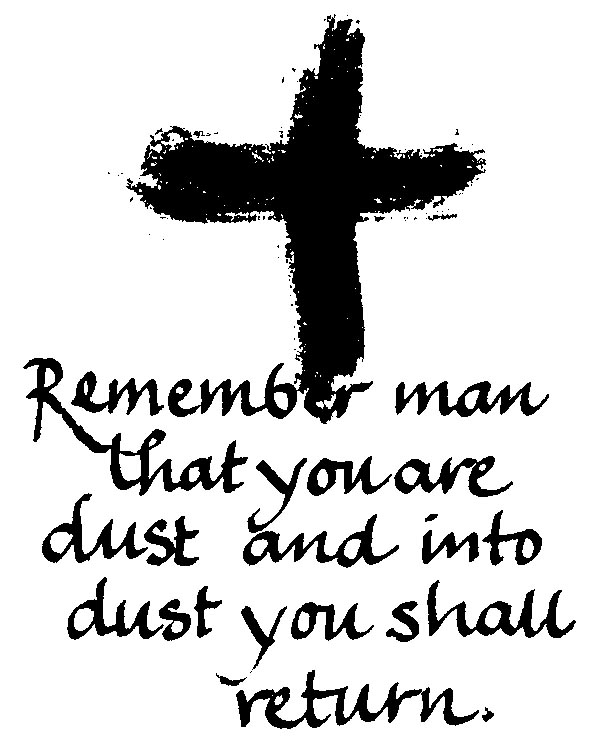 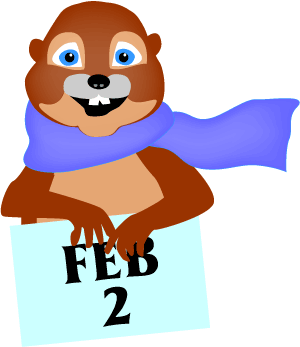 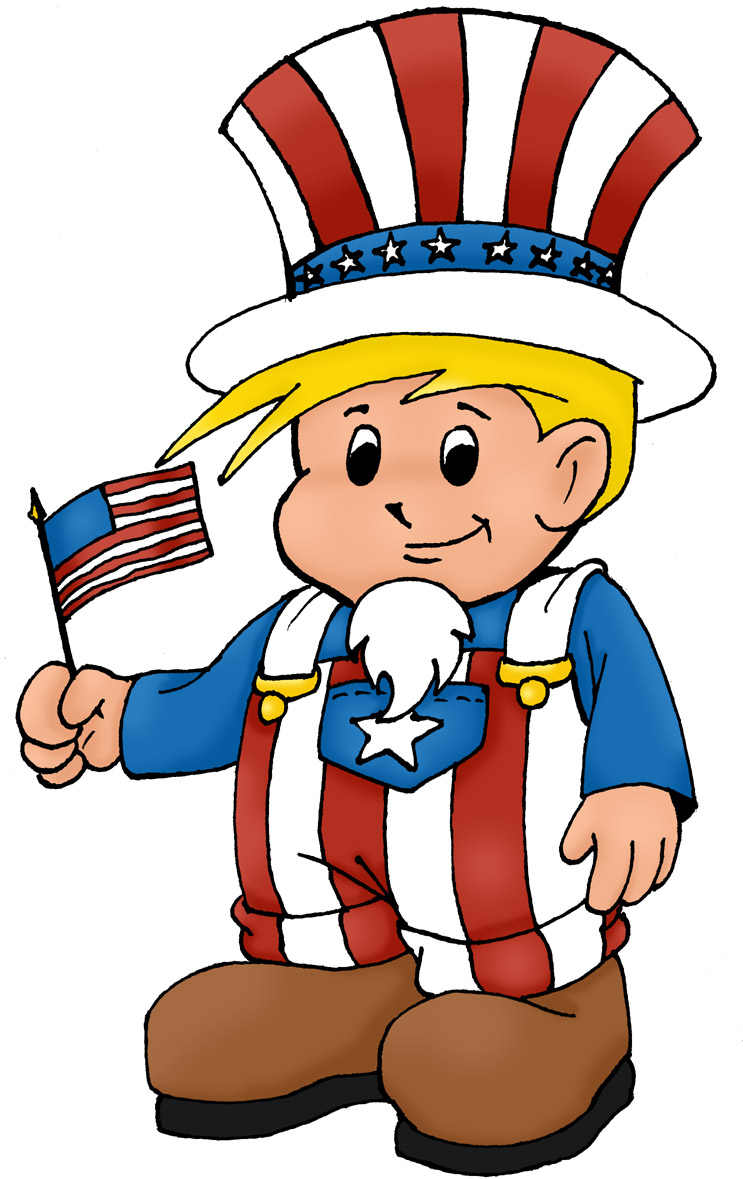 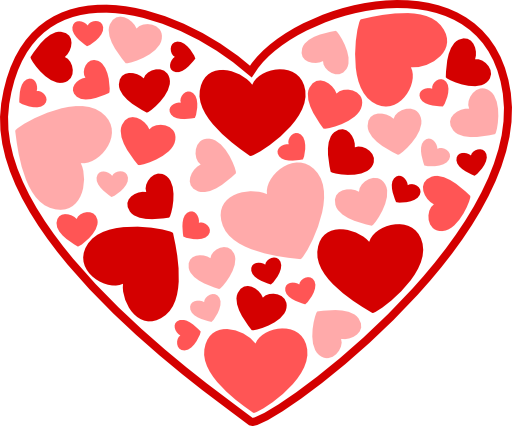 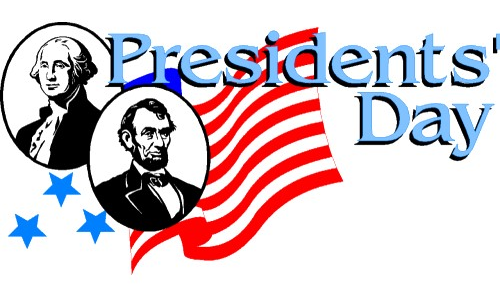 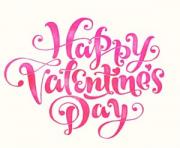 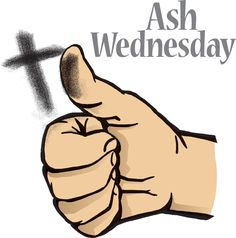 